Англиски јазик 1-во одд. (06-10 април)Тема : БоиЦели: Утврдување на темата БоиНасоки: I. Погледни го видеото на следниот линк за повторување на боите:https://watch.vooks.com/familius-presents/videos/nom-nom-colorsЗадача: Нацртај ја храната од видеото од твојата омилена боја и испрати ми го цртежот на мојата e-mail адреса: teachergjorgji@gmail.comII. Наставно ливче за проверка на знаењето:Отвори го линкот за да го одговориш работниот лист. НА КРАЈОТ ОД ДОКУМЕНТОТ е објаснето на кој начин треба да го испратиш пополнетиот работен лист!https://www.liveworksheets.com/rq106923sgКога ќе завршиш со одговорите притисни FINISH. 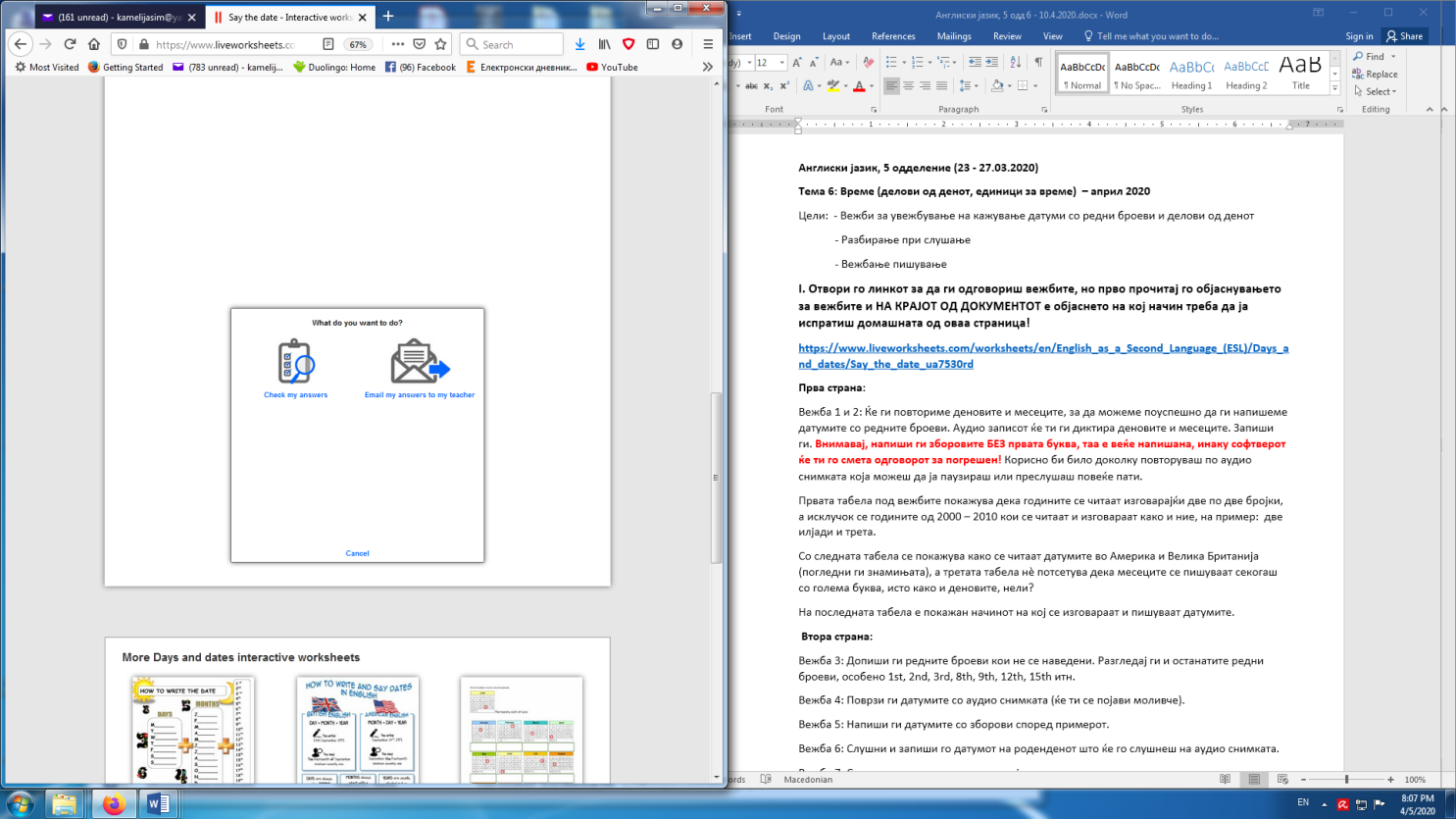 Ќе ти се појави овој приказ, кликни на EMAIL MY ANSWERS TO MY TEACHER. Ако кликнеш на Check my answers нема да ми се испрати твојата домашна и ќе мораш да ја пишуваш од почеток.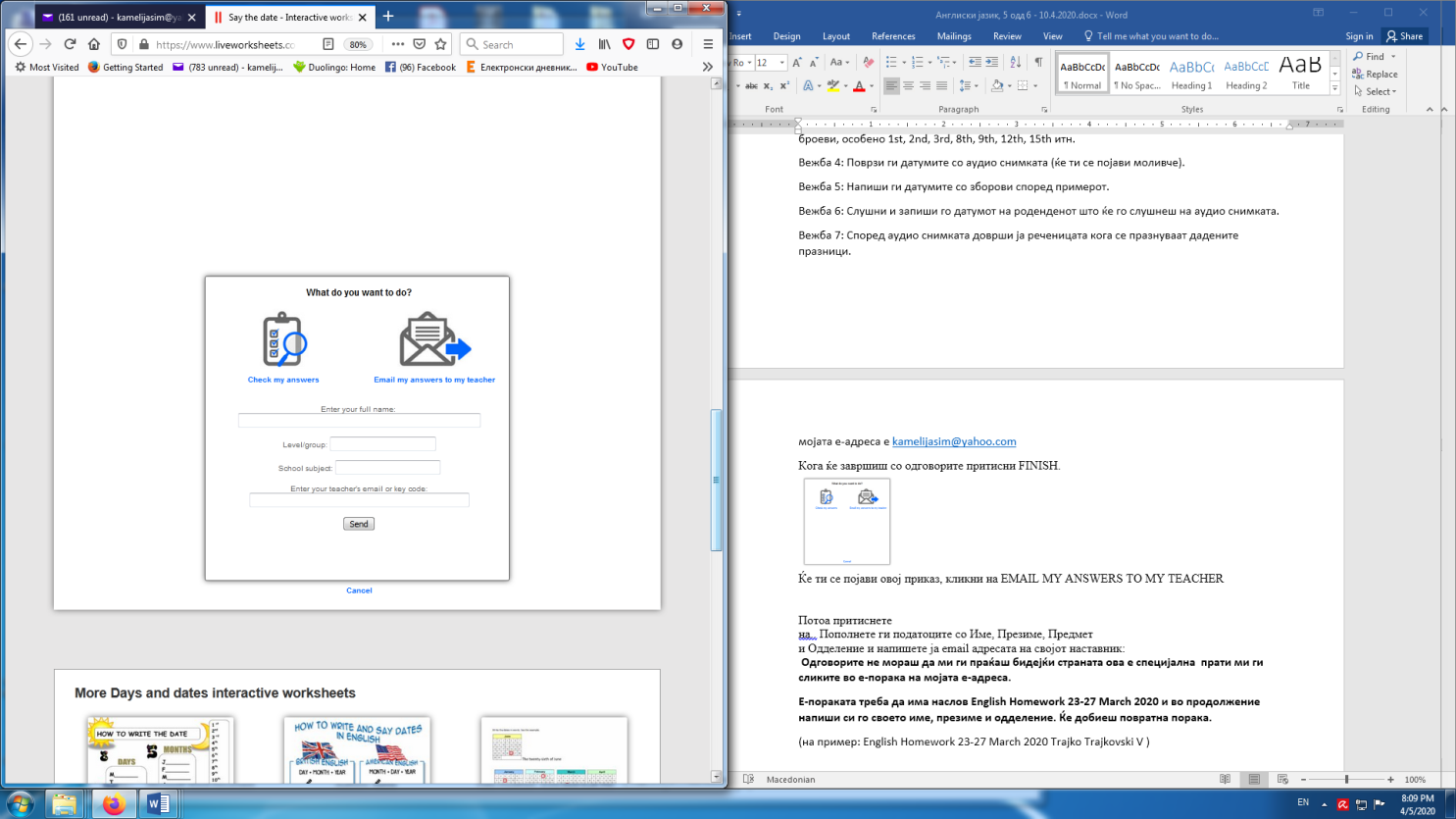 Потоа ќе треба да си го напишеш името и презимето, одделението (Level/group), English (School subject) и на крајот напиши ја мојата е-адреса teachergjorgji@gmail.com за да го добијам јас директно од таа страна. Јас ќе го добијам твојот работен лист за помалку од една минута. Тоа е сe’. Нема потреба да ми праќате email за дополнителен доказ на сработеното. Доколку имаш било какви проблеми, те молам напиши ми на мојот email.Enjoy!Teacher Gjorgji    Email: teachergjorgji@gmail.com